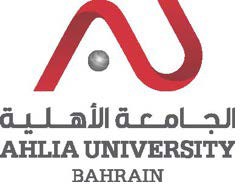 COLLEGE OF INFORMATION TECHNOLOGYDEPARTMENT OF INFORMATION TECHNOLOGYCOURSE SYLLABUS/SPECIFICATIONINTENDED LEARNING OUTCOMES (ILOS)Upon successful completion of the course, students should be able to:TEACHING MATERIALS:ASSESSMENTS:Ahlia University values academic integrity. Therefore, all students must understand the meaning and consequences of cheating, plagiarism and other academic offences under the Code of Student Conduct and Disciplinary Procedures (see www.ahlia.edu.bh/integrity for more information).CODE& TITLE:ITCS 323 – Database Systems: Design and ApplicationITCS 323 – Database Systems: Design and ApplicationWEIGHT:(2 - 2 - 3)PREREQUISITE:ITCS 222DESCRIPTION:This course provides a comprehensive knowledge of database (DB) development and management by using database management systems (DBMS). It details the concepts necessary for designing, implementing and using database systems. Topics include database and file system, database design, relational data model, normalization of relations and data modeling using entity-relationship diagrams.This course provides a comprehensive knowledge of database (DB) development and management by using database management systems (DBMS). It details the concepts necessary for designing, implementing and using database systems. Topics include database and file system, database design, relational data model, normalization of relations and data modeling using entity-relationship diagrams.OBJECTIVES:1.   To  explain  the  characteristics  that  differentiates  programming  with  data  file approach from database approach.2.   To cite the goals, functions and models of database system.3.   To demonstrate knowledge of database management systems together with its functions and architecture.4.   To explain data modeling using EERD.5.   To recognize and describe the relational model, its terminologies and properties of database relations.6.   To design efficient and normalized database tables.7.   To explain concepts of conceptual and logical database design.8.   To demonstrate proficiency in using declarative query language, i.e. StructuredQuery Language to design, build and implement relational database.1.   To  explain  the  characteristics  that  differentiates  programming  with  data  file approach from database approach.2.   To cite the goals, functions and models of database system.3.   To demonstrate knowledge of database management systems together with its functions and architecture.4.   To explain data modeling using EERD.5.   To recognize and describe the relational model, its terminologies and properties of database relations.6.   To design efficient and normalized database tables.7.   To explain concepts of conceptual and logical database design.8.   To demonstrate proficiency in using declarative query language, i.e. StructuredQuery Language to design, build and implement relational database.SEMESTER: ACADEMIC YEAR: INSTRUCTOR: INSTRUCTOR: INSTRUCTOR: OFFICE TEL:OFFICE TEL:OFFICE TEL:EMAIL: EMAIL: EMAIL:   A.   Knowledge and Understanding 	  A.   Knowledge and Understanding 	A1Concepts and Theories: Demonstrate an understanding of  advanced concepts, principlesand theories related to designing, implementing and using both Database and Database Management System.A2Contemporary Trends, Problems and Research: NAA3Professional Responsibility: NA  B.   Subject-Specific Skills 	  B.   Subject-Specific Skills 	B1Problem Solving: Identify and analyze real life information management problems in order to solve them by developing efficient database systems.B2Modeling and Design: Model business data using EER and relational models and designdatabase systems to meet user needs.B3Application of Methods and Tools: Apply modern DB design and implementation tools suchas (Power Designer) and Microsoft SQL Server.  C.   Thinking Skills 	  C.   Thinking Skills 	C1Analytic: Analyze the efficiency of databases systems developed for solving real worldproblems  by  applying  the  normalization rules  and  implementing the  best  practices  in database design and modeling.C2Synthetic: Demonstrate ability to combine the entities into a unified database design.C3Creative: NAD.  General and Transferable Skills (Other Skills Relevant to  Employability and PersonalDevelopment)D.  General and Transferable Skills (Other Skills Relevant to  Employability and PersonalDevelopment)D1Communication: The ability to express and communicate ideas in oral and written form.D2Teamwork and Leadership: NAD3Organizational  and  Developmental  Skills:  Demonstrate  ability  to  organize  ideas  andeffectively allocate time in given assignment or project.D4Ethical and Social Responsibility: NACourse Structures (Outline)Course Structures (Outline)Course Structures (Outline)Course Structures (Outline)Course Structures (Outline)Course Structures (Outline)Course Structures (Outline)Course Structures (Outline)WeekLeHoursc.	LabHoursc.	LabILOsUnit/Module or Topic TitleTeachingMethodAssessmentMethod122A1, B3Syllabus, Introduction andlab demonstrationLecture/ LabDemonstration222A1, B3, C1Introduction to Databases:- Introduction.- Traditional File-Based Systems- Database Approach.- Advantages &disadvantages ofDBMSs.Lab:- File-based approach.Lecture/ In- Lab Supervised Work/ Class DiscussionOral Participation/ In-Lab Exercises322A1, B3Database Environment:- The Three-Level ANSI-SPARC Architecture.- Database Languages.- Data  Models  and  ConceptualModeling.- Functions of a DBMS.Lab:- Database implementation usingAccess.Lecture/ LabDemonstration/ In-Lab Supervised WorkOral Participation/ Quiz 1422A1, B2, B3The Relational Model:- Terminology.- Integrity Constraints.- Views.Lab:- Database implementation usingAccess.Lecture/ In- Lab Supervised WorkOral Participation/ In-Lab Exercises5-766A1, B1, B2, B3Entity Relationship Modeling:- Entity Types.- Relationship Types.- Attributes.- Strong and Weak Entity Types.- Attributes on Relationships.- Structural Constraints.- Problem with ER Model.Lab:- Database implementation usingAccess (week 5).- Structured Query Language.- Working with Power Designer.Lecture/ In-Class Supervised Work/In-Lab Supervised WorkIn-Class Exercises/ In-LabExercises/ Quiz2 (week7)8-944B1, B2,B3, C1,Enhanced	Entity	RelationshipModeling:Lecture/In-LabIn-LabExercises /C2, D3- Specialization/Generalization.- Aggregation.- Composition.Lab- Structured Query Language.- Working with Power Designer.SupervisedWork / In-Class Supervised WorkIn-ClassExercises / Assignment 110-1144A1, B1, B2, B3, C1Relational AlgebraLab- Structured Query Language.Lecture/In-Lab Supervised Work /In-Class Supervised WorkIn-Lab Exercises / In-Class Exercises/ MajorTest(week10)12-1344A1, B1, B3, C1, D3Normalization:- The purpose of Normalization.- How   Normalization   SupportsDatabase Design.- Data  Redundancy  and  UpdateAnomalies.- Functional Dependencies.- The process of Normalization (1NF, 2 NF, and 3 NF).Lab:- Structured Query Language.Lecture/ In-Lab Supervised Work /In-Class Supervised WorkIn-Lab Exercises/ Assignment 2 / Quiz 3 (week13)1422A1, B1, C1Selected	Database	Issues:Security and Administration- Efficient Entity Design.- Database Security.- Countermeasures	Computer- Based Controls.Lab:- Structured Query Language.Lecture/ In-Class Supervised WorkIn-Class Exercises/ In- Lab Exercises1522B1, B2,B3, C1, C2, D1, D3Student ProjectsProjectSupervisionEvaluation ofProject Presentation and Report162A1, B1,B2, C1, C2All TopicsFinal ExamTEXTBOOK(S):Connolly T. and Begg C. (2014) Database Systems, A practical Approach to Design, Implementation, and Management, 6th Edition, Pearson.HANDOUT(S):PowerPoint slides available on Moodle i.e. http://www.ahlia.edu.bh/moodleREFERENCE(S):1.   Elmasri R. and Navathe S. (2015) Fundamentals of Database Systems, 7th Edition, Pearson.2.   Coronel C. and Morris S. (2014) Database Systems Design, implementation andManagement, 11th Edition, Cengage Learning.3.   Coronel C. and Morris S. (2012) Database Principles:  Fundamentals of	Design, Implementation, and Management, 10th Edition, Cengage Learning.4.   Kroenke D. and Auer D. (2015) Database Concepts, 7th Edition, Pearson.5.   Molina H., Ullman, J. and Widom, J. (2013) Database Systems: The CompleteBook, 2nd Edition, Pearson.Type ofAssessmentDescriptionILOsWeightingQuizzesThree written quizzes to be conducted withdifferent question types like: MC, and short- answer. Each quiz is for 30 minutes. The average of best two quizzes will be considered.A15%AssignmentsAssignment to  be  given  to  students,worth five marks. The assignment will assess students’ skills in modeling, designing a database.B1, B2, C2, D35%ProjectProject consisting of several phases in whichthe student should design, normalize and implement a DB for an information system of his/ her choice.B1, B2, B3, C1, C2, D1, D320%Major TestThe  major  test  is  a  written,  in-class  90minutes test. It will cover topics studied in the  first  9  weeks.  The  test  will  include several types of questions such as: short- answer, and design and modeling.A1, B1, B2, C120%21/11/2-17Final ExamThe final exam is a comprehensive, writtenexam and will be of two hours. It will consist of design and modeling, short-answer and essay questions.A1, B1, B2, C1, C240%In-Class ExercisesExercises	cover	design,	modeling	andnormalization of a database.B2, C1FormativeIn-Lab ExercisesTo assess students skills in using differentB1, B310%tools for implementing data base.Oral ParticipationIn-class  participation  and  discussion  willassess student understanding of several data base concepts and theories.A1FormativeOverall100%